                            Unit 11 Expanded Outline Developmental Psychology: Chapter 9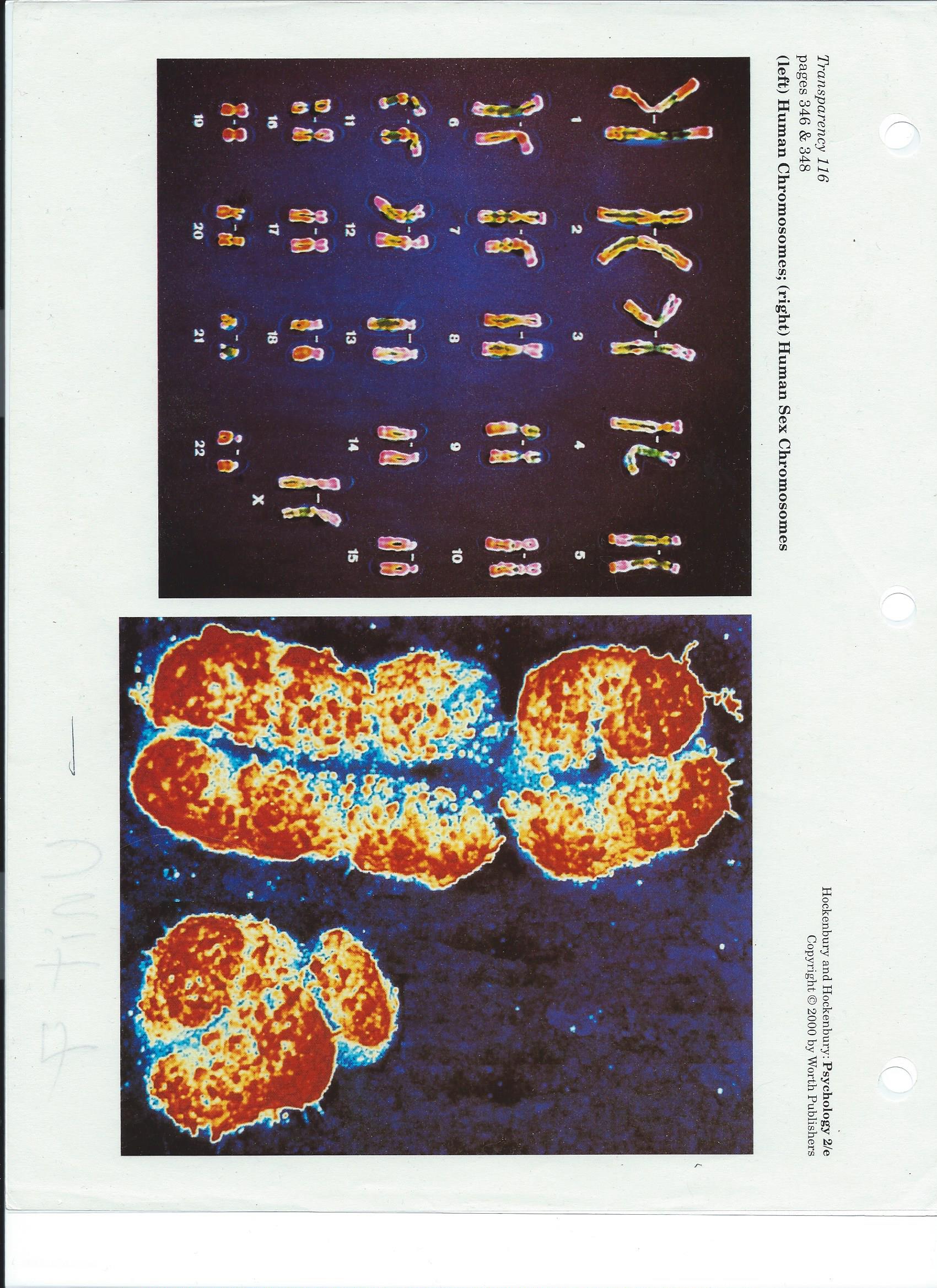               Prenatal Environmental Influences: 337-338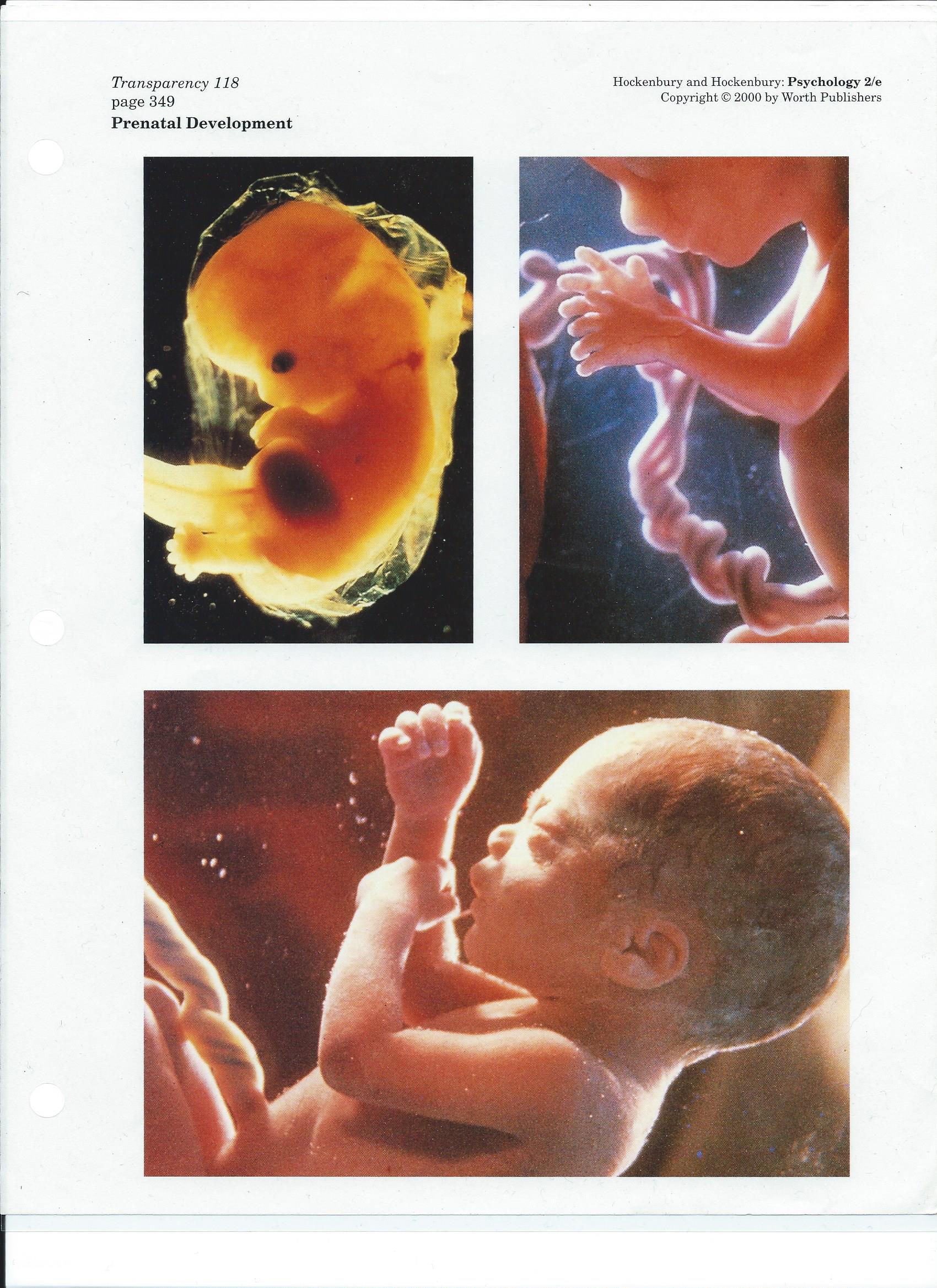                   Diet                 Teratogens:                   x-ray                  environmental hazards                  pathogens                  drugs                          Stress                 Conditioning              The Newborn: 340-344                 Reflexes: startle, Babinski, grasp, rooting sucking swallowing                 Senses                 Temperament                   Activity Level                   Easy, Difficult, Slow to warm              Attachment: 344-348: Development of Social Behavior                 Secure                 Insecure: Avoidant, Ambivalent, Disorganized              Parent-Child Relationships: 248-250: Parenting Styles and Social                 Development                   Authoritarian, Permissive, Authoritative              Personal-Social Development: Erik Erikson: 350-351, 362-366                Age Stage Theory. 8 Stages                   Trust-Mistrust                   Autonomy-Doubt                   Initiative-Guilt                   Industry-Inferiority                   Identity-Role Confusion                   Intimacy-Isolation                   Generativity-Stagnation                   Integrity-Despair              Cognitive Development: 351-356                Piaget. Age Stage Theory. 4 Stages                   Sensory-Motor – object permanence                   Pre-operational – egocentric thinking, magical thinking, conservation of continuous properties                   Concrete Operations – step by step rational problem solving                   Formal Operations – abstract thinking                Information Processing Theory                 Vygotsky              Moral Development: 360-362              Stages of Grief and Loss: 377-378                  Denial, Anger, Bargaining, Depression, Acceptance